 	Как правило, каждый взрослый вкладывает в понятие «упрямство»  свое понимание. В нем как будто уже содержится некоторый отрицательный оттенок, недовольство поведением детей, которых называем упрямыми. У каждого индивида свой запас терпения и спокойствия,  поэтому одинаковое поведение детей для одних может быть невыносимым, а для других – просто доставляющим мелкие неудобства. И, конечно, упрямство может и раздражать, и утомлять, и обижать, и злить, и огорчать. Особенно вероятно возникновение такого рода чувств, когда дети в своей настойчивости и «упертости» не считаются ни с интересами, ни с возможностями взрослых, ни с требованиями ситуации (например, на улице холодно, а ребенок категорически не хочет надевать шапку). В развитии детей существуют возрастные периоды, когда желание настаивать на своем, делать наперекор другим (особенно взрослым) усиливается. Это связано, прежде всего, с так называемым кризисом трех лет и подростковым возрастом. Поведение ребенка определяет  девиз «Я сам». Несмотря на то, что все дети проходят через периоды возрастных кризисов, у одних они протекают в мягкой форме и довольно быстро, другие же переживают их остро, бурно, с обострением отношений с родителями, причем процесс этот может затянуться на долгое время.  Как протекает  этот кризис  зависит не только от  особенностей самовыражения ребенка, но и от поведения взрослого. Детское упрямство может вызываться  чувствами обиды, злости, гнева, обращенными к родителям.  Упрямство – это доступная для ребенка форма  заявления о себе, о своих желаниях, чувствах. Осознавать свои желания  и выражать их в понятной для окружающих форме – непростая задача для ребенка. Как перейти от противостояния к взаимопониманию.Если ребенок упорствует в своем нежелании делать что-либо, имеет смысл уточнить, расспросить, чего именно он не хочет. Доброжелательные вопросы со стороны взрослого дают ребенку возможность почувствовать, что его хотят понять, а это не что иное, как первый шаг к диалогу.Чаще всего за детским «не хочу» прячутся либо какие-то страхи, опасения, либо определенные желания ребенка. Если это опасения, то он, прежде всего, нуждается в поддержке и, получив ее, вероятно, сможет с помощью родителей преодолеть свое «не хочу», которое в этом случае скорее означает «не могу».Если за нежеланием делать что-то стоят какие-то другие желания, то надо понять, чего же хочет ребенок. Это непростая задача, поскольку, как уже упоминалось выше, детям сложно осознать свои желания, они часто ощущают их   беспокойство, неудовлетворенность.  Если ему сложно, предложите несколько вариантов ответов на выбор, но не в утвердительной, а в вопросительной форме: «Маша, ты сейчас хочешь послушать сказку, порисовать со мной, полепить из пластилина или что-то еще?»Если ребенок настаивает на своем желании (часто вопреки разумным доводам со стороны родителей), то первый шаг заключается в прояснении, чего же он хочет, в выяснении конкретных подробностей.Когда становится понятно, чего же хочет ребенок, не торопитесь выполнять его желание или, напротив, отговаривать его (такой соблазн тем сильнее, чем более нереалистично желание ребенка, а желания могут быть разные, вплоть до абсолютно фантастичных).Следующий шаг – признание права ребенка на его желание. Обратите внимание, что признание права ребенка хотеть того, чего ему хочется, и соглашение выполнять это желание – совершенно разные действия с совершенно  различными последствиями.Когда желание ребенка обозначено, конкретизировано, когда родитель обозначил свое принятие этого желания и права ребенка на него, становится конструктивное обсуждение его реализации.Иногда желание ребенка вполне реалистично, но выполнить его можно не сразу, а только через некоторое время. В этом случае надо поговорить о том, когда это будет возможно, обсуждая не абстрактное «потом, когда-нибудь», а вполне конкретное «когда». Важно, чтобы, определяя конкретное «когда», взрослые учитывали свой реальный потенциал, так как нарушение договоренности с вашей стороны может привести к возникновению (или уси словам). Будьте чувствительными к миру ребенка. Это означает давать работу глазам и ушам, то есть видеть ребенка, слышать, что и как он говорит. При всей банальности и очевидности этой фразы в реальном взаимодействии с нашими детьми у нас значительно расширяются возможности для того, чтобы строить отношения с ними на основе взаимопонимания. Как вести себя с ребенком, который упрямитсяУпрямство возникает на фоне постоянного стресса, в условиях которого вынужден находиться ребенок. Стимуляторами стрессового состояния могут стать постоянные конфликты в семье, непоследовательное воспитание ребенка, а также перестановка семейных ролей (например, когда мать вынуждена играть в семье роль мужчины или воспитанием ребенка занимается бабушка).Постарайтесь, чтобы ваша любовь не обернулась вседозволенностью и безнадзорностью. Установить четкие рамки запретов (желательно, чтобы их было немного – лишь самые основные) и позвольте ребенку свободно действовать в этих рамках. Строго придерживайтесь установленных запретов и разрешений.Не фиксируйте внимание на упрямстве, «не помните зла». Не забывайте хвалить ребенка, когда он этого заслуживает. Не относитесь к ребенку предвзято. Предъявляйте разумные требования, соответствующие его возрасту. Не соглашайтесь с ребенком ради того, чтобы он от вас «отстал». Прежде чем обвинять ребенка в упрямстве, подумайте: а не проявляете ли вы упрямство сами? Часто упрямство ребенка становится реакцией защиты на чрезмерное упрямство родителей. Не будьте слишком властны по отношению к ребенку!Постарайтесь увлечь упрямого ребенка игрой – таким образом,  вы сможете победить то или иное проявление упрямства, не ущемив детского самолюбия. Ребенок должен выполнить ваше требование с мыслью, что оно совпало с его желанием. Чаще ставьте себя на место ребенка и смотрите на мир «его глазами». Предоставьте ребенку право выбора. Например, вы собрались идти на прогулку, не  следует  спрашивать его  хочет ли он гулять, если вы знаете заранее его ответ. Поинтересуйтесь, хочет ли он пойти гулять в парк или во двор, хочет ли он надеть на прогулку ту или иную одежду. Старайтесь не создавать таких ситуаций, в которых была бы возможность для проявления упрямства ребенка. Играйте вместе с ребенком – это улучшает взаимоотношения. Не используйте силовых методов, не показывайте своего морального и физического превосходства – таким образом, вы разовьете у ребенка комплекс неполноценности, ожесточите его.  Как не надо вести  себя родителям с маленьким упрямцем.Ни в коем случае не требуйте от ребенка невозможного и не пытайтесь унизить его чувство собственного достоинства.Не ведите борьбу с ребенком по разным поводам и пустякам.Не старайтесь одерживать сплошные победы в своих воспитательных мероприятиях, касающихся особенно неукоснительного выполнения основных режимных моментов (еда, сон и т.д.). Помните, что здоровый ребенок не может беспрекословно подчиняться вам, а, невольно поддерживая упрямство, вы создаете почву для невроза.Если ваш ребенок особенно упрям, прежде чем перевоспитывать его, убедитесь, что он не левша (при некотором доминировании правого полушария у детей часто развито упрямство). Использованная литератураЕ.В. Шитова « Работа с родителями. Практические рекомендации и консультации по воспитанию детей 2 – 7 лет».  Волгоград,  2014 –  «Учитель».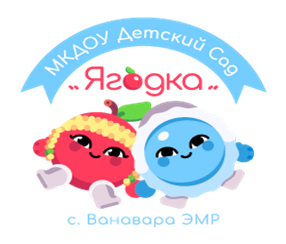 Консультация для родителей«УПРЯМЫЙ РЕБЕНОК»Подготовила воспитательЮлдашева Зульфия Хуббитдиновна.